                                                                                                                                                                                 Додаток 2                        до Порядку організації роботи                      із повідомленнями про корупцію,              внесеними викривачамиСхема стандартної процедури розгляду повідомлень  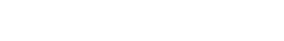 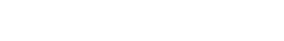 